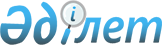 Қарашығанақ мұнайгаз конденсаты кен орны мұнайын экспорттауды кедендік декларациялаудың кейбір мәселелері туралы
					
			Күшін жойған
			
			
		
					Қазақстан Республикасы Қаржы министрінің 2012 жылғы 11 маусымдағы № 294 Бұйрығы. Қазақстан Республикасы Әділет министрлігінде 2012 жылы 25 маусымда № 7750 тіркелді. Күші жойылды - Қазақстан Республикасы Қаржы министрінің 2020 жылғы 24 қыркүйектегі № 914 бұйрығымен.
      Ескерту. Күші жойылды – ҚР Қаржы министрінің 24.09.2020 № 914 (алғашқы ресми жарияланған күнінен кейін он күнтізбелік күн өткен соң қолданысқа енгізіледі) бұйрығымен.
      Кеден одағы Кеден кодексінің 372-бабына, Қазақстан Республикасы Үкіметінің 2011 жылғы 13 желтоқсандағы № 1525 қаулысымен мақұлданған Қарашығанақ жобасы бойынша реттеу туралы келісім ережелеріне сәйкес, БҰЙЫРАМЫН:
      1. Құбыржол көлігімен өткізілетін және Атырау облысы арқылы экспортталатын Қарашығанақ мұнайгаз конденсаты кен орны мұнайгаз шикізатын кедендік декларациялау орны ретінде Орал қаласы бекітілсін.
      2. Қазақстан Республикасы Қаржы министрлігі Кедендік бақылау комитеті:
      1) осы бұйрықтың Қазақстан Республикасының Әділет министрлігінде мемлекеттік тіркелуін және оның бұқаралық ақпарат құралдарында ресми жариялануын қамтамасыз етсін;
      2) осы бұйрық Қазақстан Республикасының Әділет министрлігінде мемлекеттік тіркелген күнінен бастап он күндік мерзімде бұйрықты тиісті аумақтық кеден органдарының назарына жеткізсін.
      3. Осы бұйрықтың орындалуын бақылау Қазақстан Республикасы Қаржы вице-министрі Д.Е. Ерғожинге жүктелсін.
      4. Осы бұйрық оның алғаш ресми жариялған күнінен кейін қолданысқа енгізіледі және 2011 жылғы 14 желтоқсанда туындаған қатынастарға таратылады.
					© 2012. Қазақстан Республикасы Әділет министрлігінің «Қазақстан Республикасының Заңнама және құқықтық ақпарат институты» ШЖҚ РМК
				
Қазақстан Республикасының
Қаржы министрі
Б. Жәмішев